Wydarzenia astronomiczno-astronautyczne Marzec 2022 roku1.III – 03:01 Księżyc w koniunkcji z Saturnem 4°06`.3.III. 1985 roku zmarł Josif Szkłowski, radziecki astronom, specjalizował się w astrofizyce i radioastronomii. Zajmował się naturą supernowych, badaniem promieniowania kosmicznego i korony słonecznej.4.III Z wyrzutni 31/PU-6 na Bajkonurze wystartuje rakieta nośna Sojuz-2.1b/Fregat-M, która wyniesie na orbitę 36 satelitów konstelacji OneWeb (L14).5.III – 15:07 Jowisz w złączeniu ze Słońcem.6.III – 08:13 Koniunkcja Wenus i Mars w odległości  4°31`.7.III.1837 roku urodził się Henry Draper, amerykański astronom, pionier astrofotografii, jako pierwszy zarejestrował na kliszy fotograficznej widmo gwiazdy, jego imieniem nazwano teleskop służący niegdyś do katalogowania gwiazd, który obecnie znajduje się w Obserwatorium Astronomicznym w Piwnicach koło Torunia.8.III – 20:00 Księżyc w koniunkcji z Plejadami (M45) w gwiazdozbiorze Byka.9.III.1934 roku urodził się Jurij Gagarin, pierwszy człowiek w kosmosie, radziecki kosmonauta, pierwszy człowiek w kosmosie. 12 kwietnia 1961 roku odbył lot na statku Wostok 1 w ciągu 1 godziny i 48 minut okrążając jeden raz Ziemię.11.III – 00:04 Księżyc w apogeum – 404268 km od Ziemi.11.III.1981 roku Zmarł Kazimierz Kordylewski, polski astronom (ur. 1903). W 1961 odkrył pyłowe księżyce Ziemi (księżyce Kordylewskiego).12-13.III – Księżyc w koniunkcji z gwiazdą Pollux (Gem) i Kastor ( Gem) w gwiazdozbiorze Bliźniąt.14.III.1835 roku urodził się Giovanni Schiaparelli astronom włoski. Znany przede wszystkim z obserwacji Marsa, gdzie odkrył „kanały”. W 1866 roku odkrył, że rój Perseidy związany jest z kometą Swift-Tuttle.14.III.1879 roku urodził się Albert Einstein, niemiecki fizyk, twórca teorii względności, laureat Nagrody Nobla w 1921r.16.III – 03:00 Koniunkcja Księżyca i gwiazdy Regulus (Leo) w gwiazdozbiorze Lwa.16.III – Wenus w złączeniu z Marsem.18.III o 18:55 z wyrzutni 31/PU-6 kosmodromu Bajkonur wystrzelona zostanie  rakieta nośna Sojuz-2.1a, która wyniesie na orbitę załogowy statek kosmiczny Sojuz MS-21. Połączy się on z Międzynarodową Stacją Kosmiczną tego samego dnia. Załogę stanowić będą: Oleg G. Artiemjew (dowódca), Denis W. Matwiejew i Siergiej W. Korsakow, wszyscy reprezentują agencję Roskosmos.18.III - Międzynarodowy Dzień Słońca - Święto ustanowione dzięki Europejskiej Agencji Kosmicznej (ESA) i NASA. Ma na celu upowszechnianie wiedzy o Słońcu, jego wpływie na Ziemię, jej jonosferę i magnetosferę. Święto pierwszy raz obchodzone było w roku 2007.19.III - Koniunkcja Księżyca i gwiazdy Spica (Vir) w gwiazdozbiorze Panny.20.III – 10:18 Wenus w elongacji zachodniej  46o59’.20.III – 16:33 Początek astronomicznej wiosny. Tego dnia Słońce wzejdzie o 05:41, będzie górowało o 11:45, a zajdzie o 17:51. Dzień będzie dłuższy od najkrótszego w roku o 4 godz. 42 min., a krótszy od najdłuższego o 4 godz. 46 min. i będzie trwał 12 godz. 09 min.22.III.1799 roku urodził się Friedrich Argelander astronom niemiecki. W swym głównym dziele – Bonner Durchmusterung, jako pierwszy wprowadził jasności gwiazd z dokładnością do dziesiętnych części magnitudo. Opracował metodę obserwacji gwiazd zmiennych nazwaną potem metodą Argelandera.23.III – 04:00 Koniunkcja Księżyca i gwiazdy Antares (Sco) w gwiazdozbiorze Skorpiona.23.III.1840 roku John William Draper wykonał pierwszą fotografię (dagerotyp) Księżyca. Rozpoczęła się epoka astrofotografii.24.III – 00:38 Księżyc w perygeum –369760 km od Ziemi.27.III – z 02:00 na 03:00 zmieniamy czas z zimowego (CSE = UT+1 godz.) na letni (CWE = UT+2 godz.).28.III – 06:08 Koniunkcja Księżyca i Marsa 3°56`, 15:11 Księżyca i Saturna  4°12`, 20:28 Wenus i Saturna 2°07`.30.III.1644 roku Jan Heweliusz jako pierwszy Polak został przyjęty w poczet członków Royal Society w Londynie.30.III o 11:27 w Kazachstanie wyląduje aparat powrotny statku kosmicznego Sojuz MS-19. Powrócą nim z Międzynarodowej Stacji Kosmicznej: Anton N. Szkaplerow (dowódca), Klim A. Szypenko (załoga) i Julia S. Peresild (załoga).30.III o 18:45 z wyrzutni LC-39A na Kennedy Space Center wystrzelona zostanie rakieta nośna Falcon-9R. Wyniesie ona na orbitę załogowy statek kosmiczny Crew Dragon "Endeavour" do misji Axiom-1. Połączy się on z Międzynarodową Stacją Kosmiczną 31.III. Pierwszy stopień rakiety nośnej wyląduje na barce ASDS ASOG/JRTI na Atlantyku.31.III.1727 roku w Londynie zmarł Isaac Newton angielski fizyk, matematyk, astronom, filozof, historyk, badacz Biblii, odkrył prawo grawitacji, jako pierwszy wykazał, że te same prawa rządzą ruchem ciał na Ziemi jak i ruchem ciał niebieskich. Pochowano go w opactwie Westminster.			Opracował: Maciej Grzemski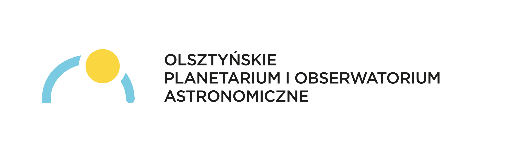 